       Sixth Sunday after the Epiphany.        Sunday, February 16, 2020Welcome! Please sign the red attendance pad as it passes down your pew. If you are a first-time visitor, please complete a yellow card and drop in the offering plate. For prayer requests, simply complete a blue card and place it in the offering plate for                                                                              inclusion in today’s Pastoral Prayer.       Order of WorshipWelcome & Announcements                                                                Celene Terry*Passing of the Peace                 ”God’s Wonderful People”                   Celene TerryThe Chiming of the Hour and Procession of the Acolyte*Call to Worship                               “All Hail King Jesus”                          TFWS 2069*Scripture Reading                           1 Corinthians 3:1-9                          Celene Terry*Hymn                                          “Praise to the Lord, the Almighty”                   UMH 139*Offertory Prayer		                                                          Celene Terry Offertory                                 *Doxology			                                                                 UMH 95Pastoral Prayer/The Lord’s Prayer                                             Rev. Allison PartridgePastor’s Pals                                                                                   Children’s Sunday School *Apostles’ Creed                                                                                                       Celene Terry*Gloria Patri*Hymn                                          ”More Precious than Silver”                      TFWS 2065Anthem                                                    ”Blessed Assurance”                      Chancel Choir*Scripture Reading & Prayer        Galatians 6:1-16              Rev. Allison PartridgeMessage  		               “Unexpected Change”          Rev. Allison Partridge*Hymn of Invitation             “Pass Me Not, O Gentle Savior“                    UMH 351*Benediction	                                                                      Rev. Allison Partridge*Postlude  *Stand if able: UMH=United Methodist Hymnal, TFWS=The Faith We Sing.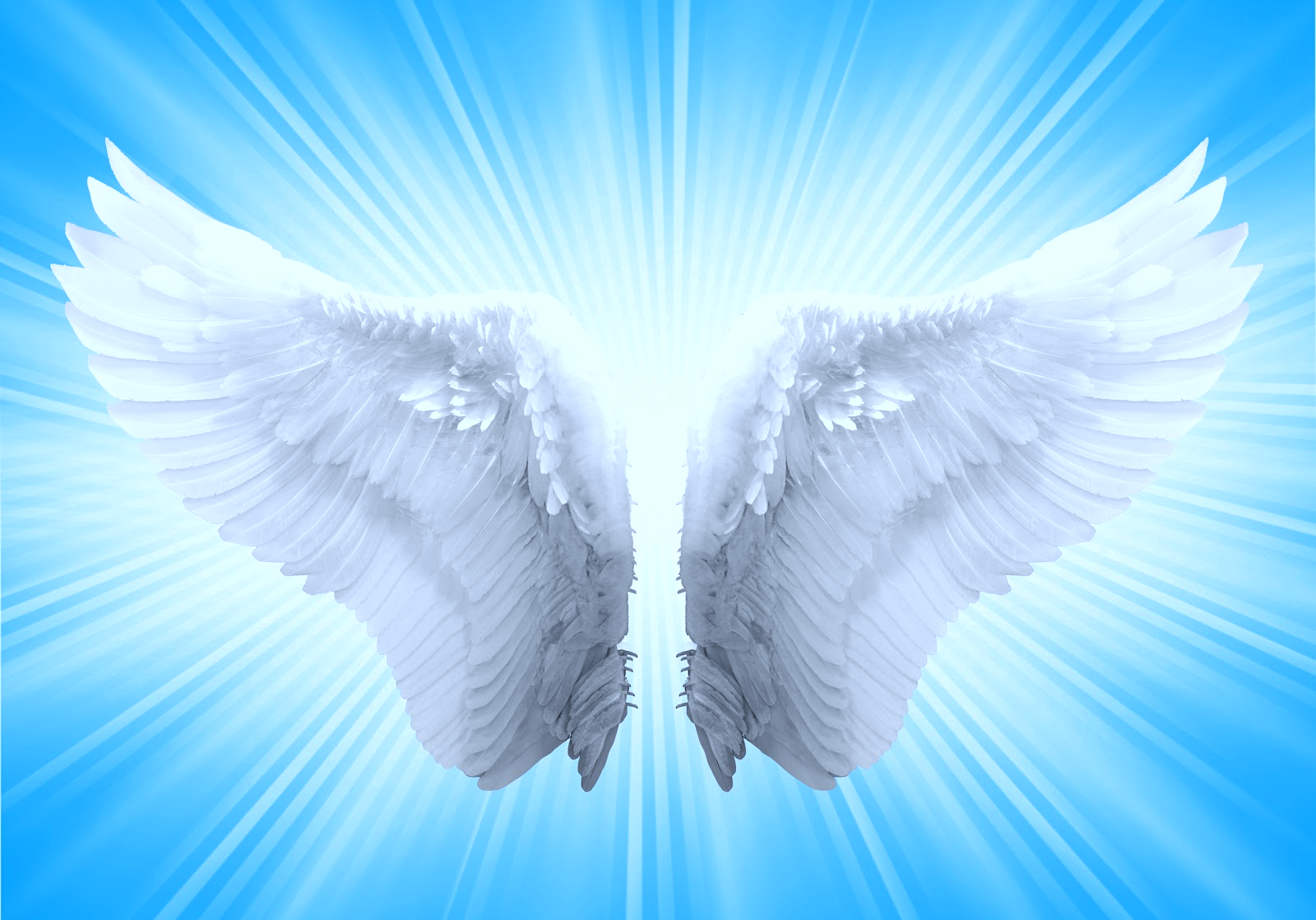 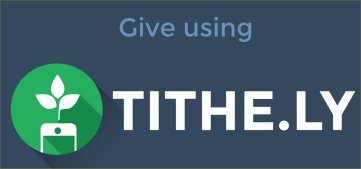 Church Staff:             			Senior Pastor:	Rev. Dan Gurley					dan@fumcmabank.com                     Foundry House Ministries:   Rev. Allison Partridge			       Custodian:	Kim Grimes	    Director of Communications:	Kelly Sasenbery					kelly@fumcmabank.com                  Director of Music Ministries:	Aaron Strum					aaron@fumcmabank.comFinancial Administrator:	Rhonda Jones					rhonda@fumcmabank.com		      Nursery Attendants:	Yolanda & Carolyn Jimenez                 Office Administrator & Pianist:	Lance Douglas Gutierrez					lance@fumcmabank.com         Organist:   Janice Sutton            Director of Children’s Ministries:   Linda Jackson                   Director of Youth Ministries:  Olivia Pannell                                                                              olivia@fumcmabank.comChurch Hours: Monday - Thursday: 9:00 a.m. – 3:00 p.m.Friday & Saturday: Closed   Helping Hands Desk:Tuesday – Thursday9:00 - 11:00 a.m. – 1:00 - 3:00 p.m.                Sunday Schedule: Sunday School at 9:00 a.m. for all ages.Worship at 10:00 a.m.                                                       *Holy Communion is shared on the 1st Sunday of each month unless noted otherwise. On the third Sunday, communion is available in the                                                               Wesley Chapel immediately after service.Ⓒ2020 FUMC Mabank, All rights reserved. CCLI #183424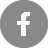 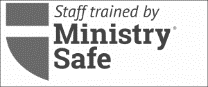 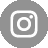 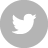 Sunday, February 16, 2020Sixth Sunday after the Epiphany 10:00 a.m. Worship Service.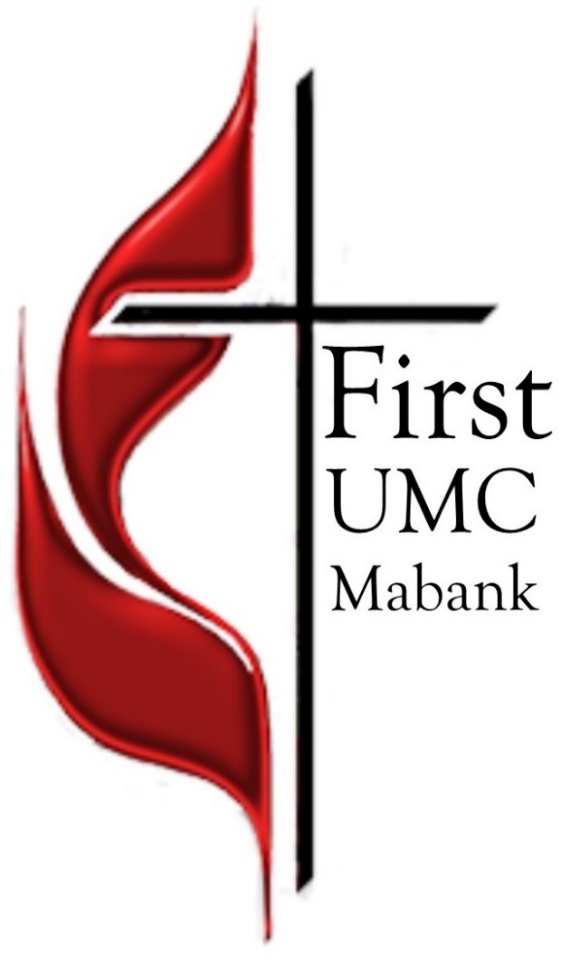 First United Methodist Church501 South Third StreetMabank, TX  75147Phone: 903-887-3691 Fax: 903-887-0670www.fumcmabank.com